Protokół Nr 300/23z posiedzenia Zarządu Powiatu Jarocińskiegow dniu 30 listopada 2023 r. Termin posiedzenia Zarządu na dzień 30 listopada 2023 r. został ustalony przez p. Starostę. W obradach wzięło udział dwóch Członków Zarządu zgodnie z listą obecności. Nieobecna Wicestarosta p. Katarzyna Szymkowiak. W posiedzeniu uczestniczyli także:Jacek Jędrzejak – Skarbnik Powiatu,Ireneusz Lamprecht – Sekretarz Powiatu.Starosta p. Lidia Czechak rozpoczęła posiedzenie, witając wszystkich przybyłych. Ad. pkt. 2Starosta, przedłożyła do zatwierdzenia porządek obrad i zapytała, czy ktoś chce wnieść 
do niego uwagi. Zarząd w składzie Starosta oraz M. Stolecki jednogłośnie, bez uwag zatwierdził przedłożony porządek obrad. Posiedzenie Zarządu przebiegło zgodnie 
z następującym porządkiem:Otwarcie posiedzenia.Przyjęcie proponowanego porządku obrad.Przyjęcie protokołu nr 298/23 z posiedzenia Zarządu w dniu 21 listopada 2023 r.Rozpatrzenie pisma Ministra Finansów sprawie przyznania dla Powiatu Jarocińskiego środków z rezerwy części oświatowej subwencji ogólnej.Rozpatrzenie pisma Wojewody Wielkopolskiego w sprawie zwiększenia planu dotacji celowych na 2023 r. dz. 852Rozpatrzenie pisma Wojewody Wielkopolskiego nr FB-I.3111.555.2023.7 w sprawie zwiększenia planu dotacji celowych na 2023 r. dz. 852.Rozpatrzenie pisma Zespołu Szkół Ponadpodstawowych nr 1 w Jarocinie 
nr ZSP1.3121.64.2023.GK w sprawie zmian w planie finansowym na 2023 r.Rozpatrzenie pisma Zespołu Szkół Ponadpodstawowych nr 2 w Jarocinie 
nr ZSP.3021.91.2023 w sprawie zmian w planie finansowym na 2023 r.Zatwierdzenie aneksu arkusza organizacji nr ZSPNr2. 410.12.2023 Zespołu Szkół Ponadpodstawowych nr 2 w Jarocinie.Rozpatrzenie pisma Liceum Ogólnokształcącego Nr 1 w Jarocinie 
Nr LONr1.3110.29.2023 w sprawie zwiększenia planu finansowego na 2023 r.Rozpatrzenie pisma Liceum Ogólnokształcącego Nr 1 w Jarocinie ILO.4112.3.2023/400 w sprawie wyrażenia zgody na nauczanie indywidualne.Rozpatrzenie pisma Zespołu Szkół Specjalnych w Jarocinie nr ZSS.3101.33.2023 
w sprawie zmian w planie finansowym na 2023 r.Rozpatrzenie pisma Zespołu Szkół Specjalnych w Jarocinie nr ZSS.3101.34.2023 
w sprawie zmian w planie finansowym po stronie dochodów i wydatków na 2023 r.Rozpatrzenie pisma Poradni Psychologiczno - Pedagogicznej w Jarocinie nr ZSS-PPP.3101.20.2023 w sprawie zmian w planie finansowym na 2023 r.Rozpatrzenie pisma PCPR w Jarocinie w sprawie wystąpienia o rozstrzygnięcie sporu do SKO w Kaliszu.Rozpatrzenie UCHWAŁY NR 221 RADY MINISTRÓW z dnia 13 listopada 2023 r. 
w sprawie ustanowienia rządowego programu wsparcia powiatu w organizacji i tworzeniu rodzinnych form pieczy zastępczej w 2023 r.Rozpatrzenie pisma KP PSP w Jarocinie Nr PF.0335.1.14.7.2023 w sprawie zmian 
w planie finansowym na 2023 r.Rozpatrzenie pisma Referatu Komunikacji i Dróg Nr A-KD.3026.16.2023.SA 
w sprawie mian w planie finansowym na 2023 r.Pismo Wydziału RozwojuRozpatrzenie pisma Wydziału Oświaty i Spraw Społecznych nr O.3026.7.2023 
w sprawie zmian w planie finansowym na 2023 r.Rozpatrzenie pisma Wydziału Oświaty i Spraw Społecznych w związku 
z dofinansowaniem zawodów wędkarskich oraz festynu wędkarsko-rekreacyjnego.Rozpatrzenie pisma Wydziału Geodezji i Gospodarki Nieruchomościami Nr GGN-KGN.3026.10.2023.KK.1 w sprawie ujęcia w projekcie budżetu powiatu na 2024 rok zadania "Budowa instalacji fotowoltaicznej w budynku stanowiącym własność Powiatu Jarocińskiego" przy ul. T. Kościuszki 10.Rozpatrzenie pisma Wydziału Geodezji i Gospodarki Nieruchomościami Nr GGN-KGN.3026.15.2023.KK.1 w sprawie zmian w planie finansowym na 2023 r.Rozpatrzenie pisma Wydziału Oświaty i Spraw Społecznych Nr O.3026.48.2023 
w sprawie zmian w planie finansowym na 2023 rok.Rozpatrzenie pisma Wydziału Administracyjno-Inwestycyjnego Nr A-OZPI.3026.37.2023 w sprawie zmian w planie finansowym na 2023 rok.Rozpatrzenie pisma Domu Pomocy Społecznej w Kotlinie nr DK.311.72.2023.KB 
w sprawie zmian w planie finansowym na 2023 r.Wynik Finansowy Domu Dziecka w Górze.Przyjęcie do wiadomości decyzji nr GGN-KGN.683.2.5.2023.PD.Rozpatrzenie projektu uchwały Zarządu Powiatu Jarocińskiego w sprawie udzielenia pożyczki dla spółki ,,Szpital Powiatowy w Jarocinie’’ sp. z o.o. w kwocie 325.339,20UMOWA CESJI WIERZYTELNOŚCI nr 3/2023UMOWA POŻYCZKI nr 3/2023Rozpatrzenie projektu uchwały Zarządu Powiatu Jarocińskiego zmieniającej uchwałę 
w sprawie uchwalenia budżetu Powiatu Jarocińskiego na 2023 rok.Rozpatrzenie projektu uchwały Zarządu Powiatu Jarocińskiego w sprawie opracowania planu finansowego urzędu jednostki samorządu terytorialnego na 2023 rok.Rozpatrzenie projektu uchwały Zarządu Powiatu Jarocińskiego w sprawie opracowania planu finansowego zadań z zakresu administracji rządowej oraz innych zadań zleconych powiatowi na 2023 r.Rozpatrzenie projektu uchwały Zarządu Powiatu Jarocińskiego w sprawie opracowania planu finansowego dla wydzielonego rachunku dochodów z przeznaczeniem na wydatki na finansowanie realizacji zada na rzecz pomocy Ukrainie.Rozpatrzenie projektu uchwały Zarządu Powiatu Jarocińskiego w sprawie nieodpłatnego przekazania drewna pozyskanego w ramach wycinki drzew rosnących na nieruchomości będącej własnością Powiatu Jarocińskiego.Rozpatrzenie projektu uchwały Zarządu Powiatu Jarocińskiego w sprawie rozstrzygnięcia otwartego konkursu na powierzenie zadania publicznego z zakresu udzielania nieodpłatnej pomocy prawnej lub świadczenia nieodpłatnego poradnictwa obywatelskiego oraz edukacji prawnej na terenie powiatu jarocińskiego w 2024 r. ogłoszonego przez Zarząd Powiatu Jarocińskiego.Sprawy pozostałe.Ad. pkt. 3Starosta przedłożyła do przyjęcia protokół nr 299/23 z posiedzenia Zarządu w dniu 
29 listopada 2023 r. Zapytała, czy któryś z Członków Zarządu wnosi do niego zastrzeżenia lub uwagi?Zarząd nie wniósł uwag do protokołu. Jednogłośnie Zarząd w składzie Starosta oraz M. Stolecki zatwierdził jego treść.Ad. pkt. 4Zarząd jednogłośnie w składzie Starosta oraz M. Stolecki rozpatrzył pismo Ministra Finansów sprawie przyznania dla Powiatu Jarocińskiego środków z rezerwy części oświatowej subwencji ogólnej. Pismo stanowi załącznik nr 1 do protokołu.Na podstawie art. 28 ust. 3 ustawy z dnia 13 listopada 2003 r. o dochodach jednostek samorządu terytorialnego (Dz.U. z 2022 r. poz. 2267, z późn. zm.), na wniosek Ministra Edukacji i Nauki z 10 listopada 2023 r. znak: DWST-WSST.318.2917.2023.BK, skorygowany pismem 
z 22 listopada 2023 r. znak: DWST-WSST.318.2917.2023.BK, została przyznana dla Powiatu jarocińskiego na rok 2023 kwota 227 183,00 zł ze środków rezerwy części oświatowej subwencji ogólnej.Ad. pkt. 5Zarząd jednogłośnie w składzie Starosta oraz M. Stolecki rozpatrzył pismo Wojewody Wielkopolskiego i zwiększył plan dotacji celowych na 2023 r. dz. 852. o kwotę 21 817,74 zł DPS Kotlin w związku z korektą planu pod kątem wykorzystania miejsc finansowanych wg starych zasad za okres od stycznia do listopada 2023 r. — zgodnie z art. 87 ustawy z dnia 13 listopada 2003 r. o dochodach jednostek samorządu terytorialnego (Dz. U. z 2022 r. poz. 2267 z późn. zm.) i wprowadzenia od stycznia 2023 r. nowych kosztów utrzymania. Pismo stanowi załącznik nr 2 do protokołu.Ad. pkt. 6Zarząd jednogłośnie w składzie Starosta oraz M. Stolecki rozpatrzył pismo Wojewody Wielkopolskiego nr FB-I.3111.555.2023.7 w sprawie zwiększenia planu dotacji celowych na 2023 r. dz. 852  o kwotę	52 212,16 zł dla DPS Kotlin z przeznaczeniem na realizację art. 155 ust. 2 i 2a ustawy z dnia 12 marca 2004 r. o pomocy społecznej (Dz. U. z 2023 r. poz. 901 z późn. zm.). Pismo stanowi załącznik nr 3 do protokołu.Ad. pkt. 7Starosta przedłożyła do rozpatrzenia pismo Zespołu Szkół Ponadpodstawowych nr 1 
w Jarocinie nr ZSP1.3121.64.2023.GK w sprawie zmian w planie finansowym na 2023 r. Pismo stanowi załącznik nr 4 do protokołu.Środki finansowe przyznane z Funduszu Pomocy przeznaczone będą na wynagrodzenia nauczycieli w związku z dodatkowymi zadaniami oświatowymi w ramach pomocy dla uczniów ukraińskich.Zarząd jednogłośnie w składzie Starosta oraz M. Stolecki wyraził zgodę na zmiany.Ad. pkt. 8Starosta przedłożyła do rozpatrzenia pismo Zespołu Szkół Ponadpodstawowych nr 2 
w Jarocinie nr ZSP.3021.91.2023 w sprawie zmian w planie finansowym na 2023 r.
 Pismo stanowi załącznik nr 5 do protokołu.Zmiany w planie dotyczą zwiększenia środków o kwotę 31 083,00 zł na pokrycie kosztów związanych z kształceniem uczniów narodowości ukraińskiej po wybuchu wojny.Zarząd jednogłośnie w składzie Starosta oraz M. Stolecki wyraził zgodę na zmiany.Ad. pkt. 9Zarząd jednogłośnie w składzie Starosta oraz M. Stolecki zatwierdził aneks arkusza organizacji nr ZSPNr2. 410.12.2023 Zespołu Szkół Ponadpodstawowych nr 2 w Jarocinie. Pismo stanowi załącznik nr 6 do protokołu.Ad. pkt. 10Starosta przedłożyła do rozpatrzenia pismo Liceum Ogólnokształcącego Nr 1 w Jarocinie 
Nr LONr1.3110.29.2023 w sprawie zwiększenia planu finansowego na 2023 r. Pismo stanowi załącznik nr 7 do protokołu.Środki finansowe przyznane z Funduszu Pomocy przeznaczone będą na wynagrodzenia nauczycieli w związku z dodatkowymi zadaniami oświatowymi w ramach pomocy dla uczniów ukraińskich.Zarząd jednogłośnie w składzie Starosta oraz M. Stolecki wyraził zgodę na zmiany.Ad. pkt. 11Zarząd jednogłośnie w składzie Starosta oraz M. Stolecki rozpatrzył pismo Liceum Ogólnokształcącego Nr 1 w Jarocinie ILO.4112.3.2023/400 i wyraził zgodę na nauczanie indywidualne. Pismo stanowi załącznik nr 8 do protokołu.Ad. pkt. 12Starosta przedłożyła do rozpatrzenia pismo Zespołu Szkół Specjalnych w Jarocinie 
nr ZSS.3101.33.2023 w sprawie zmian w planie finansowym na 2023 r. Pismo stanowi załącznik nr 9 do protokołu.Środki finansowe z Funduszu Pomocy planuje się przeznaczyć na wynagrodzenia pracowników pedagogicznych wraz z pochodnymi oraz zakup środków dydaktycznych w związku 
z dodatkowymi zadaniami oświatowymi w ramach pomocy dla dzieci ukraińskich.Zarząd jednogłośnie w składzie Starosta oraz M. Stolecki wyraził zgodę na zmiany.Ad. pkt. 13Starosta przedłożyła do rozpatrzenia pismo Zespołu Szkół Specjalnych w Jarocinie 
nr ZSS.3101.34.2023 w sprawie zmian w planie finansowym po stronie dochodów 
i wydatków na 2023 r. Pismo stanowi załącznik nr 10 do protokołu.Zmiany wynikają z otrzymanej darowizny pieniężnej od Banku Spółdzielczego w Jarocinie celem dofinansowania działalności statutowej szkoły. Środki uzyskane w ramach darowizny zostaną wydatkowane na opłaty związane z organizacją XV Regionalnego Turnieju Bowlingowego Olimpiad Specjalnych.Zarząd jednogłośnie w składzie Starosta oraz M. Stolecki wyraził zgodę na zmiany.Ad. pkt. 14Starosta przedłożyła do rozpatrzenia pismo Poradni Psychologiczno - Pedagogicznej 
w Jarocinie nr ZSS-PPP.3101.20.2023 w sprawie zmian w planie finansowym na 2023 r. Pismo stanowi załącznik nr 11 do protokołu.Środki finansowe z Funduszu Pomocy przeznaczone są na wynagrodzenia pracowników pedagogicznych wraz z pochodnymi oraz zakup środków czystości, artykułów biurowych i pomocy dydaktycznych w związku z dodatkowymi zadaniami oświatowymi w ramach pomocy dla dzieci ukraińskich.Zarząd jednogłośnie w składzie Starosta oraz M. Stolecki wyraził zgodę na zmiany.Ad. pkt. 15Starosta przedłożyła do rozpatrzenia pismo PCPR w Jarocinie w sprawie wystąpienia 
o rozstrzygnięcie sporu do SKO w Kaliszu. Pismo stanowi załącznik nr 12 do protokołu.Powiatowe Centrum Pomocy Rodzinie w Jarocinie, poinformowało, że w dniu 09.11.2023r. wpłynęło do ich jednostki pismo od Centrum Usług Społecznych w Jarocinie 
o nr ZP.8120.2991.2023 z dn.09.11.2023r. w sprawie ponoszenia przez Gminę Jarocin kosztów za opiekę koordynatora rodzinnej pieczy zastępczej.PCPR w Jarocinie wystawiło w dniu 26.10.2023r. noty księgowe zgodnie z art.191 ust.9 ustawy z dnia 09.06.2011r. o wspieraniu rodziny i systemie pieczy zastępczej (Dz.U.2023 poz.1426 ze zm.) i obciążono Gminę Jarocin kosztami objęcia rodziny zastępcze opieką koordynatora rodzinnej pieczy zastępczej za okres od 01.02.2023r. do 30.09.2023r. na kwotę 33 459,93zł (za dzieci umieszczone w Powiecie Jarocińskim) oraz na kwotę 373,27zł (za dzieci umieszczone poza Powiatem Jarocińskim ) czyli ogółem kwota należności pozostała do zapłaty na dzień dzisiejszy wynosi 33 833,20zł. Obowiązek zapłaty wynosi 14 dni od daty otrzymania noty. Gmina Jarocin partycypowała w kosztach za dzieci umieszczone poza Powiatem Jarocińskim do 31.10.2023r. i wpłaciła z tego tytułu kwotę 2 405,28zł. Pozostałe Gminy naszego Powiatu wpłaciły następujące należności: Gmina Żerków kwotę 2 455,32zł, Gmina Kotlin kwotę 
2 648,92zł, Gmina Jaraczewo kwotę 1 647,92zł, czyli ogółem z tego tytułu odprowadzono do Powiatu Jarocińskiego dochody w R.85508/2900 w kwocie 9 157,44zł.Powiatowe Centrum Pomocy Rodzinie w Jarocinie zasięgnęło opinii prawnej i zgodnie 
z wytycznymi nadal powinni obciążać Gminy kosztami objęcia rodziny zastępcze opieką koordynatora rodzinnej pieczy zastępczej. Przewiduje się, że z tego tytułu za m-c X.XI.XII.2023r. Gminy powinny wpłacić ogółem kwotę ok.16 645zł. (Gmina Jarocin kwotę 13 674,00zł, Gmina Żerków kwotę 1 467,00zł, Gmina Kotlin kwotę 748,00zł, Gmina Jaraczewo kwotę 756,00zł)Zgodnie z powyższym oraz opinią nr WA-0280/39/2023 Regionalnej Izby Obrachunkowej 
w Poznaniu i opinią BPD-V.55.15.88.2023.ES Ministerstwa Rodziny i Polityki Społecznej i opinią Kancelarii Adwokackiej nadal stoją na stanowisku, że Gmina właściwa ze względu na miejsce zamieszkania dziecka przed umieszczeniem go po raz pierwszy w pieczy zastępczej powinna partycypować w kosztach objęcia rodziny zastępczej opieką koordynatora rodzinnej pieczy zastępczej. W związku z zaistniałą sytuacją pomiędzy Powiatem Jarocińskim a Gminą Jarocin, Powiatowe Centrum Pomocy Rodzinie w Jarocinie występuje o rozstrzygnięcie sporu do Samorządowego Kolegium Odwoławczego w Kaliszu, które jest właściwe do rozstrzygnięcia tej sprawy.Zarząd jednogłośnie w składzie Starosta oraz M. Stolecki zobowiązał PCPR w Jarocinie do wystąpienia do Gminy Jarocin, aby przedstawiła własną opinię prawną oraz czy wystąpiła do Regionalnej Izby Obrachunkowej o interpretację w tym zakresie. Ponadto poinformować Gminę Jarocin o zamiarze skierowania sprawy do SKO w Kaliszu. Do czasu stanowiska w sprawie Zarząd uważa, że zasadnym jest, aby było uregulowanie przez Gminę Jarocin płatności i oczekiwanie na ostateczną interpretację przepisów. Ad. pkt. 16Starosta przedłożyła do rozpatrzenia UCHWAŁĘ NR 221 RADY MINISTRÓW z dnia 
13 listopada 2023 r. w sprawie ustanowienia rządowego programu wsparcia powiatu 
w organizacji i tworzeniu rodzinnych form pieczy zastępczej w 2023 r. Pismo stanowi załącznik nr 13 do protokołu.Powiatowe Centrum Pomocy Rodzinie w Jarocinie wyraziło chęć przystąpienia do rządowego programu wsparcia powiatu w organizacji i tworzeniu rodzinnych form pieczy zastępczej 
w 2023 r.Celem Programu jest wsparcie powiatów w realizacji zadań własnych z zakresu wspierania rodziny oraz systemu pieczy zastępczej. W ustawie z dnia 9 czerwca 2011 r. o wspieraniu rodziny i systemie pieczy zastępczej są wskazane minimalne kwoty miesięcznego wynagrodzenia przysługującego zawodowym rodzinom zastępczym. W lutym 2023 r. weszła w życie nowelizacja ustawy, która zwiększyła kwoty minimalne, a w związku z tym powiaty zostały obciążone wyższymi kosztami finansowania zadań z obszaru pieczy zastępczej. 
Na realizację wskazanych zadań powiaty uzyskają wsparcie w ramach Programu.Wsparcie zostanie udzielone ze środków Funduszu Pracy w formie dofinansowania:wynagrodzeń wraz z pochodnymi od wynagrodzeń zawodowej rodziny zastępczej przysługujących za 2023 r., począwszy od dnia 1 czerwca, za każdy rozpoczęty miesiąc pełnienia wskazanej funkcji;wynagrodzeń wraz z pochodnymi od wynagrodzeń prowadzącego rodzinny dom dziecka, przysługujących za 2023 r., począwszy od dnia 1 czerwca, za każdy rozpoczęty miesiąc pełnienia wskazanej funkcji;wynagrodzeń wraz z pochodnymi od wynagrodzeń rodziny zastępczej zawodowej pełniącej funkcję pogotowia rodzinnego, przysługujących za 2023 r., począwszy od dnia 
1 czerwca, za każdy rozpoczęty miesiąc pełnienia wskazanej funkcji.Do reprezentowania Powiatu wyznaczono Starostę oraz Członka Zarządu.Ad. pkt. 17Zarząd jednogłośnie w składzie Starosta oraz M. Stolecki rozpatrzył pismo KP PSP 
w Jarocinie Nr PF.0335.1.14.7.2023 w sprawie zmian w planie finansowym na 2023 r. Pismo stanowi załącznik nr 14 do protokołu.Komendant zwrócił się o zmiany w planie finansowym na 2023 r. pomiędzy paragrafami.Zarząd jednogłośnie w składzie Starosta oraz M. Stolecki wyraził zgodę na zmiany.Ad. pkt. 18Zarząd jednogłośnie w składzie Starosta oraz M. Stolecki rozpatrzył pismo Referatu Komunikacji i Dróg Nr A-KD.3026.16.2023.SA w sprawie mian w planie finansowym na 2023 r. Pismo stanowi załącznik nr 15 do protokołu.Referat zwrócił się o zmiany w planie finansowym na 2023 r. pomiędzy paragrafami.Zarząd jednogłośnie w składzie Starosta oraz M. Stolecki wyraził zgodę na zmiany.Ad. pkt. 19Starosta przedłożyła do rozpatrzenia pismo Wydziału Administracyjno-Inwestycyjnego 
Nr nr A-OZPI.3026.4.35.2023.FK w sprawie zmian w planie finansowym na 2023 rok. Pismo stanowi załącznik nr 16 do protokołu.Dokonanie zmian wynika z planowanego złożenia wniosku o dofinansowanie dla projektu inwestycyjnego pn. „Rozwój infrastruktury kształcenia zawodowego w powiecie jarocińskim dla potrzeb nowoczesnej gospodarki” w ramach naboru nr FEWP.05.01-IZ.00-002/23, Priorytet 05 Fundusze europejskie wspierające społeczną infrastrukturę dla Wielkopolan (EFRR), Działanie 05.01 Poprawa równego dostępu do wysokiej jakości kształcenia, szkolenia i uczenia się przez całe życie poprzez wsparcie infrastruktury edukacyjnej. Dokumentacja konkursowa wymaga sporządzenia Planu Funkcjonalno Użytkowego oraz zabezpieczenia środków na wkład własny dla w/w inwestycji.Zarząd jednogłośnie w składzie Starosta oraz M. Stolecki wyraził zgodę na zmiany.Ad. pkt. 20Starosta przedłożyła do rozpatrzenia pismo Wydziału Oświaty i Spraw Społecznych nr O.3026.7.2023 w sprawie zmian w planie finansowym na 2023 r. Pismo stanowi załącznik nr 17 do protokołu.W związku z pismem Ministra Finansów w sprawie przyznania kolejnych środków z Funduszu Pomocy na uczniów i wychowanków z Ukrainy za okres od 1 do 31 października 2023 Wydział zwrócił się z prośbą o dokonanie zmian w planie finansowym jednostki na rok bieżący po stronie dochodów i wydatków.Zarząd jednogłośnie w składzie Starosta oraz M. Stolecki wyraził zgodę na zmiany.Ad. pkt. 21Starosta przedłożyła do rozpatrzenia pismo Wydziału Oświaty i Spraw Społecznych 
w związku z dofinansowaniem zawodów wędkarskich oraz festynu wędkarsko-rekreacyjnego. Pismo stanowi załącznik nr 18 do protokołu.Zarząd Polskiego Związku Wędkarskiego Koło Jarocin — Miasto zwrócił się z prośbą o dofinansowanie festynu wędkarsko- rekreacyjnego z okazji Dnia Dziecka w kwocie 1200 zł.Zarząd jednogłośnie w składzie Starosta oraz M. Stolecki nie wyraził zgody na wniosek. Wydział zaproponuje, aby Związek Wędkarski złożył wniosek w przyszłym roku.Ad. pkt. 22Starosta przedłożyła do rozpatrzenia pismo Wydziału Geodezji i Gospodarki Nieruchomościami Nr GGN-KGN.3026.10.2023.KK.1 w sprawie ujęcia w projekcie budżetu powiatu na 2024 rok zadania "Budowa instalacji fotowoltaicznej w budynku stanowiącym własność Powiatu Jarocińskiego" przy ul. T. Kościuszki 10. Pismo stanowi załącznik nr 19 do protokołu.Zostanie sporządzona analiza zużycia prądu na wszystkich jednostkach organizacyjnych. Powiat będzie ubiegał się o dofinansowanie dla jednostek, gdzie najszybciej zwrócą się koszty założenia fotowoltaiki.Ad. pkt. 23Starosta przedłożyła do rozpatrzenia pismo Wydziału Geodezji i Gospodarki Nieruchomościami Nr GGN-KGN.3026.15.2023.KK.1 w sprawie zmian w planie finansowym na 2023 r.  Pismo stanowi załącznik nr 20 do protokołu.Zarząd jednogłośnie w składzie Starosta oraz M. Stolecki wyraził zgodę na zmiany.Ad. pkt. 24Starosta przedłożyła do rozpatrzenia pismo Wydziału Oświaty i Spraw Społecznych 
Nr O.3026.48.2023 w sprawie zmian w planie finansowym na 2023 rok. Pismo stanowi załącznik nr 21 do protokołu.Zmiany dotyczą zabezpieczenia środków w rozdziale 85395 na nagrody świąteczne dla pracowników Starostwa Powiatowego w Jarocinie.Zarząd jednogłośnie w składzie Starosta oraz M. Stolecki wyraził zgodę na zmiany.Ad. pkt. 25Starosta przedłożyła do rozpatrzenia pismo Wydziału Administracyjno-Inwestycyjnego 
Nr A-OZPI.3026.37.2023 w sprawie zmian w planie finansowym na 2023 rok. 
Pismo stanowi załącznik nr 22 do protokołu.Wydział zwrócił się o zmiany w planie finansowym na 2023 r. pomiędzy paragrafami.Zarząd jednogłośnie w składzie Starosta oraz M. Stolecki wyraził zgodę na zmiany.Ad. pkt. 26Starosta przedłożyła do rozpatrzenia pismo Domu Pomocy Społecznej w Kotlinie 
nr DK.311.72.2023.KB w sprawie zmian w planie finansowym na 2023 r. Pismo stanowi załącznik nr 23 do protokołu.W związku z Pismem Wojewody Wielkopolskiego FB-I.3111.552.2023.7 z dnia 28.11.2023r. dot. zwiększenia planu dotacji na 2023 r.dz. 852, rozdz. 85202, par 2130 w kwocie 21.817,74 zł oraz Pismem Wojewody Wielkopolskiego FB-1.3111.555.2023.7 z dnia 29.11.2023r. dot. zwiększenia planu dotacji na 2023r.dz. 852, rozdz. 85202, par 2130 w kwocie 52.212,16 zł. Dyrektor wnosi do Zarządu Powiatu o zwiększenie wg kwot określonych powyżejZwiększenie w paragrafie: 4010 — „Wynagrodzenia osobowe pracowników” zwiększenie środków na wynagrodzenia pracownicze.Zwiększenie w paragrafie: 4210 — „Zakup materiałów i wyposażenia” — wynika 
z konieczności zabezpieczenia środków na zakup materiałów i wyposażenia.Zwiększenie w paragrafie: 4260 — „Zakup energii” — wynika z konieczności zabezpieczenia środków na energię.Zwiększenie w paragrafie: 4270 — „Zakup usług remontowych” - wynika 
z konieczności zabezpieczenia środków na zakup usług remontowych, konserwacji i naprawy maszyn i urządzeń.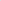 Zwiększenie w paragrafie: 4300 — „Zakup pozostałych usług” - wynika z konieczności zabezpieczenia środków na pozostałe usługi.Zwiększenie dotacji pokryje częściowo braki w budżecie. Po przeanalizowaniu i przeliczeniu budżetu o szacunkowych brakach poinformują Zarząd Powiatu w późniejszym terminie. Dokonanie tych zmian umożliwi zabezpieczenie płynności finansowej, prawidłowego funkcjonowania Domu Pomocy Społecznej.Zarząd jednogłośnie w składzie Starosta oraz M. Stolecki wyraził zgodę na zmiany.Ad. pkt. 27Zarząd jednogłośnie w składzie Starosta oraz M. Stolecki przyjął do wiadomości Wynik Finansowy Domu Dziecka w Górze. Pismo stanowi załącznik nr 24 do protokołu.W Domu Dziecka Nr 1 za miesiące od stycznia do października 2023 r. wykonanie wydatków wynosi jedynie 70%. Pozostało do wydanie ponad 560 tys. zł. Wydatki wykonane bez zakupu samochodu wynoszą:PLAN				Wykonanie				Zostało1.614.234 zł			1.260.720,72 zł			353.513,26 złWykonanie winno wynosić ok. 83%Jest (bez samochodu)		 78,10%Od 01.01.2023 powiat zwiększył plan wydatków DD nr 1 o 36.200 zł, a w listopadzie o 245.140 zł w tym na samochód 237.140 zł, zakupy materiałów 8.000 zł. Razem 261.340 zł. W Domu Dziecka nr 2 za miesiące od stycznia do października 2023 r. wykonanie wydatków wynosi blisko 70%- winno być 83%. Pozostało do wydania blisko 200.000 zł. Powyższe oznacza, że DD2 ma oszczędności. Od 01.01.2023 do 31.10.2023 r. powiat zwiększył plan wydatków DD nr 2 o kwotę 26.800 zł.Ad. pkt. 28Zarząd jednogłośnie w składzie Starosta oraz M. Stolecki przyjął do wiadomości decyzję 
nr GGN-KGN.683.2.5.2023.PD. Pismo stanowi załącznik nr 25 do protokołu.Ad. pkt. 29Starosta przedłożyła do rozpatrzenia projekt uchwały Zarządu Powiatu Jarocińskiego 
w sprawie udzielenia pożyczki dla spółki ,,Szpital Powiatowy w Jarocinie’’ sp. z o.o. 
w kwocie 325.339,20. Projekt uchwały stanowi załącznik nr 26 do protokołu.Zarząd jednogłośnie w składzie Starosta, Wicestarosta oraz M. Stolecki podjął uchwałę.Ad. pkt. 30Zarząd jednogłośnie w składzie Starosta oraz M. Stolecki zatwierdził Umowę CESJI WIERZYTELNOŚCI nr 3/2023. Projekt uchwały stanowi załącznik nr 27 do protokołu.Ad. pkt. 31Zarząd jednogłośnie w składzie Starosta oraz M. Stolecki zatwierdził Umowę POŻYCZKI 
nr 3/2023. Projekt uchwały stanowi załącznik nr 28 do protokołu.Ad. pkt. 32Starosta przedłożyła do rozpatrzenia projekt uchwały Zarządu Powiatu Jarocińskiego zmieniającej uchwałę w sprawie uchwalenia budżetu Powiatu Jarocińskiego na 2023 rok. Projekt uchwały stanowi załącznik nr 29 do protokołu.Zarząd jednogłośnie w składzie Starosta, Wicestarosta oraz M. Stolecki podjął uchwałę.Ad. pkt. 33Starosta przedłożyła do rozpatrzenia projekt uchwały Zarządu Powiatu Jarocińskiego 
w sprawie opracowania planu finansowego urzędu jednostki samorządu terytorialnego na 2023 rok. Projekt uchwały stanowi załącznik nr 30 do protokołu.Zarząd jednogłośnie w składzie Starosta, Wicestarosta oraz M. Stolecki podjął uchwałę.Ad. pkt. 34Starosta przedłożyła do rozpatrzenia projekt uchwały Zarządu Powiatu Jarocińskiego 
w sprawie opracowania planu finansowego zadań z zakresu administracji rządowej oraz innych zadań zleconych powiatowi na 2023 r. Projekt uchwały stanowi załącznik nr 31 do protokołu.Zarząd jednogłośnie w składzie Starosta, Wicestarosta oraz M. Stolecki podjął uchwałę.Ad. pkt. 35Starosta przedłożyła do rozpatrzenia projekt uchwały Zarządu Powiatu Jarocińskiego 
w sprawie opracowania planu finansowego dla wydzielonego rachunku dochodów 
z przeznaczeniem na wydatki na finansowanie realizacji zada na rzecz pomocy Ukrainie. Projekt uchwały stanowi załącznik nr 32 do protokołu.Zarząd jednogłośnie w składzie Starosta, Wicestarosta oraz M. Stolecki podjął uchwałę.Ad. pkt. 36Starosta przedłożyła do rozpatrzenia projekt uchwały Zarządu Powiatu Jarocińskiego w sprawie nieodpłatnego przekazania drewna pozyskanego w ramach wycinki drzew rosnących na nieruchomości będącej własnością Powiatu Jarocińskiego. Projekt uchwały stanowi załącznik nr 33 do protokołu.Zarząd jednogłośnie w składzie Starosta, Wicestarosta oraz M. Stolecki podjął uchwałę.Ad. pkt. 37Starosta przedłożyła do rozpatrzenia projekt uchwały Zarządu Powiatu Jarocińskiego 
w sprawie rozstrzygnięcia otwartego konkursu na powierzenie zadania publicznego 
z zakresu udzielania nieodpłatnej pomocy prawnej lub świadczenia nieodpłatnego poradnictwa obywatelskiego oraz edukacji prawnej na terenie powiatu jarocińskiego 
w 2024 r. ogłoszonego przez Zarząd Powiatu Jarocińskiego. Projekt uchwały stanowi załącznik nr 34 do protokołu.Zarząd jednogłośnie w składzie Starosta, Wicestarosta oraz M. Stolecki podjął uchwałę.Ad. pkt. 38Sprawy pozostałe.Starosta z uwagi na wyczerpanie porządku obrad zakończyła posiedzenie Zarządu 
i podziękowała wszystkim za przybycie.Protokołowała Agnieszka PrzymusińskaCzłonkowie ZarząduL. Czechak - 	    Przew. Zarządu…………………...K. Szymkowiak - Członek Zarządu…………………M. Stolecki  – 	    Członek Zarządu…………………. 